Контрольная работа по теме «Электромагнитные явления» 9 класс Чем объясняется взаимодействие двух параллельных проводников с постоянным током?               взаимодействие электрических зарядов;               действие электрического поля одного проводника с током на ток в другом проводнике;               действие магнитного поля одного проводника на ток в другом проводнике.На какую частицу действует магнитное поле?               на движущуюся заряженную;               на движущуюся незаряженную;               на покоящуюся заряженную;               на покоящуюся незаряженную.С какой силой действует магнитное поле индукцией 10 мТл на проводник, в котором сила тока 50 А, если длина активной части проводника 10 см? Линии магнитной индукции поля и направление тока  взаимно перпендикулярны. 1Электромагнитная индукция – это:               явление, характеризующее действие магнитного поля на движущийся заряд;               явление возникновения в замкнутом контуре электрического тока при изменении магнитного потока;               явление, характеризующее действие магнитного поля на проводник с током. Контур с площадью 100 см2 находится в однородном магнитном поле с индукцией 2 Тл. Чему равен магнитный поток, пронизывающий контур.Установите соответствие между физическими  величинами  и единицами их измеренияЛуч, падающий из оптически более плотной среды, попадает на оптически менее плотную среду. При этом угол между перпендикуляром и преломленным лучом становится ______________, чем угол между падающим лучом и перпендикуляром. (вставьте вместо пропуска слово меньше или больше).В результате явления дисперсии что мы наблюдаем после дождя? На каком из рисунков правильно показано направление индукции магнитного поля, созданного прямым проводником с током.А;    2)  Б;    3) В.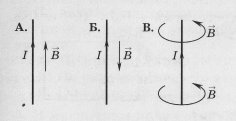  В магнитном поле находится проводник с током. Каково направление силы Ампера, действующей на проводник?от нас;    2) к нам;  3) равна нулю.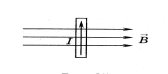 ВЕЛИЧИНЫВЕЛИЧИНЫЕДИНИЦЫ ИЗМЕРЕНИЯЕДИНИЦЫ ИЗМЕРЕНИЯА)индуктивность1)тесла (Тл)Б)магнитный поток2)генри (Гн)В)индукция магнитного поля3)вебер (Вб)4)вольт (В)